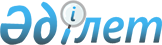 О внесении изменений в приказ Председателя Комитета по статистике Министерства национальной экономики Республики Казахстан от 6 октября 2015 года № 151 "Об утверждении статистических форм общегосударственных статистических наблюдений по статистике предприятий и инструкций по их заполнению"
					
			Утративший силу
			
			
		
					Приказ Председателя Комитета по статистике Министерства национальной экономики Республики Казахстан от 30 ноября 2016 года № 291. Зарегистрирован в Министерстве юстиции Республики Казахстан 26 декабря 2016 года № 14572. Утратил силу приказом Председателя Комитета по статистике Министерства национальной экономики Республики Казахстан от 6 ноября 2017 года № 157 (вводится в действие с 01.01.2018)
      Сноска. Утратил силу приказом Председателя Комитета по статистике Министерства национальной экономики РК от 06.11.2017 № 157 (вводится в действие с 01.01.2018).

      Примечание РЦПИ!

      Вводится в действие с 01.01.2017. 
       В соответствии с подпунктами 3) и 8) статьи 12 Закона Республики Казахстан от 19 марта 2010 года "О государственной статистике", а также с подпунктом 260) пункта 17 Положения о Министерстве национальной экономики Республики Казахстан, утвержденного постановлением Правительства Республики Казахстан от 24 сентября 2014 года № 1011, ПРИКАЗЫВАЮ:
      1. Внести в приказ Председателя Комитета по статистике Министерства национальной экономики Республики Казахстан 6 октября 2015 года № 151 "Об утверждении статистических норм общегосударственных статистических наблюдений по статистике предприятий и инструкций по их заполнению" (зарегистрированный в Реестре государственной регистрации нормативных правовых актов за № 12228, опубликованный 20 ноября 2015 года в информационно-правовой системе "Әділет") следующие изменения:
      подпункты 1), 2), 3), 4) пункта 1 изложить в следующей редакции:
      1) статистическую форму общегосударственного статистического наблюдения "Опрос новых предприятий" (код 1711105, индекс 1-НП, периодичность единовременная), согласно приложению 1 к настоящему приказу;
      2) инструкцию по заполнению статистической формы общегосударственного статистического наблюдения "Опрос новых предприятий" (код 1711105, индекс 1-НП, периодичность единовременная), согласно приложению 2 к настоящему приказу;";
      3) статистическую форму общегосударственного статистического наблюдения "Отчет о видах экономической деятельности" (131111001, индекс 1-СР, периодичность один раз в год), согласно приложению 3 к настоящему приказу;
      4) инструкцию по заполнению статистической формы общегосударственного статистического наблюдения "Отчет о видах экономической деятельности" (131111001, индекс 1-СР, периодичность один раз в год), согласно приложению 4 к настоящему приказу;";
      2. Управлению планирования статистической деятельности совместно с Юридическим управлением Комитета по статистике Министерства национальной экономики Республики Казахстан в установленном законодательством порядке обеспечить:
      1) государственную регистрацию настоящего приказа в Министерстве юстиции Республики Казахстан;
      2) в течение десяти календарных дней после государственной регистрации настоящего приказа в Министерстве юстиции Республики Казахстан направление его копии на официальное опубликование в периодических печатных изданиях и информационно-правовой системе "Әділет";
      3) в течение десяти календарных дней со дня государственной регистрации настоящего приказа в Министерстве юстиции Республики Казахстан его направление в Республиканское государственное предприятие на праве хозяйственного ведения "Республиканский центр правовой информации" Министерства юстиции Республики Казахстан для размещения в Эталонный контрольный банк нормативных правовых актов Республики Казахстан;
      4) размещение настоящего приказа на интернет-ресурсе Комитета по статистике Министерства национальной экономики Республики Казахстан.
      3. Управлению планирования статистической деятельности Комитета по статистике Министерства национальной экономики Республики Казахстан довести настоящий приказ до структурных подразделений и территориальных органов Комитета по статистике Министерства национальной экономики Республики Казахстан для руководства в работе.
      4. Контроль за исполнением настоящего приказа оставляю за собой.
      5. Настоящий приказ подлежит официальному опубликованию и вводится в действие с 1 января 2017 года.
      Құрметті респондент! Сізді қызметті бастауыңызбен құттықтаймыз!
      Статистика органымен өзара іс-қимыл жасау үшін келесі сұрақтарға
      жауап беруіңізді және толтырылған сауалнаманы статистиканың тиісті
      бөлімшесіне жолдауыңызды сұраймыз.
      Уважаемый респондент! Поздравляем Вас с началом деятельности!
      Для взаимодействия с органами статистики просим ответить на следующие
      вопросы и направить заполненную анкету в соответствующее
      подразделение статистики.
      Сұрақтарға жауап бергенде сұраққа қарама-қарсы орналасқан
      тиісті жолды толтырыңыз немесе тиісті ұяшықтарға "V" белгісін қойыңыз.
      При ответе на вопрос, пожалуйста, заполните соответствующие поля
      напротив вопроса, либо поставьте отметку "V" в соответствующей
      ячейке.
      1. Кәсіпорынның нақты мекенжайын көрсетіңіз:
      Укажите, пожалуйста, фактический адрес предприятия:
      3. Сіздің кәсіпорныңыз қандай қызмет түрін жүзеге асыратынын көрсетіңіз:
      Укажите, пожалуйста, какого рода деятельность будет осуществлять Ваше предприятие:
      4. Көрсетіңіз:
      Укажите, пожалуйста:
      5. Сіздің кәсіпорныңыз қандай да бір экономикалық қызмет түрін жүзеге асыра
      ма (яғни өнім өндіреді, өткізеді немесе қызметтер көрсетеді):
      Осуществляет ли Ваше предприятие какую-либо экономическую деятельность (то есть,
      осуществляет производство продукции, реализацию товаров, оказание услуг и другое):
      Атауы Мекенжайы
      Наименование ______________________ Адрес __________________________
      ____________________________________________________________________
      Телефоны _________________________________________
      Электрондық пошта мекенжайы (респонденттің)
      Адрес электронной почты (респондента) ___________________________
      Орындаушы
      Исполнитель ________________________________________________ ________
      тегі, аты және әкесінің аты (бар болған жағдайда) телефоны
      фамилия, имя и отчество (при его наличии)
      Бас бухгалтер
      Главный бухгалтер ___________________________________________ _______
      тегі, аты және әкесінің аты (бар болған жағдайда) қолы
       фамилия, имя и отчество (при его наличии) подпись
      Басшы
      Руководитель _______________________________________________ ________
      тегі, аты және әкесінің аты (бар болған жағдайда) қолы
       фамилия, имя и отчество (при его наличии) подпись
      Мөрге арналған орын (бар болған жағдайда)
       Место для печати (при наличии)
      Ескертпе:
      Примечание:
      3 Осы тармақ "Мемлекеттік статистика туралы" Қазақстан Республикасы Заңының
      8-бабының 5-тармағына сәйкес толтырылады
       Данный пункт заполняется согласно пункту 5 статьи 8 Закона Республики Казахстан
      "О государственной статистике" Инструкция по заполнению статистической формы
общегосударственного статистического наблюдения
"Опрос новых предприятий"
(код 1711105, индекс 1-НП, периодичность единовременная)
      1. Настоящая инструкция по заполнению статистической формы общегосударственного статистического наблюдения "Опрос новых предприятий" (код 1711105, индекс 1-НП, периодичность единовременная) разработана в соответствии с подпунктом 8) статьи 12 Закона Республики Казахстан "О государственной статистике" и детализирует заполнение статистической формы общегосударственного статистического наблюдения "Опрос новых предприятий" (код 1711105, индекс 1-НП, периодичность единовременная) (далее – статистическая форма).
      2. Следующие определения применяются в целях заполнения данной статистической формы:
      1) основной вид деятельности предприятия – вид деятельности, добавленная стоимость которого превышает добавленную стоимость любого другого вида деятельности, осуществляемого субъектом;
      2) вторичный вид деятельности – вид деятельности, помимо основного, который осуществляется с целью производства продуктов для третьих лиц;
      3) списочная численность – численность лиц, принятых по трудовому договору, независимо от срока его заключения, кроме лиц, выполняющих работы по договорам гражданско-правового характера, а также принятых на работу по совместительству.
      3. В разделе 1 указывается информация по адресной части предприятия.
      4. В разделе 2 указывается информация по контактным лицам предприятия.
      5. В разделе 3 необходимо указать какой деятельностью собирается заниматься предприятие.
      6. В разделе 4 указываются данные по численности предприятия.
      7. В разделе 5 указывается информация об осуществлении вида деятельности на текущий период.
      8. При отсутствии у респондента данных в отчетном периоде по данной статистической форме респондент не позднее даты окончания текущего периода представляет статистическую форму с нулевыми показателями (пустографка).
      9. Представление данной статистической формы осуществляется на бумажном носителе.
      Атауы Мекенжайы
      Наименование ______________________ Адрес __________________________
      ____________________________________________________________________
      Телефоны _________________________________________
      Электрондық пошта мекенжайы (респонденттің)
      Адрес электронной почты (респондента) ___________________________
      Орындаушы
      Исполнитель ________________________________________________ ________
      тегі, аты және әкесінің аты (бар болған жағдайда) телефоны
      фамилия, имя и отчество (при его наличии)
      Бас бухгалтер
      Главный бухгалтер ___________________________________________ _______
      тегі, аты және әкесінің аты (бар болған жағдайда) қолы
       фамилия, имя и отчество (при его наличии) подпись
      Басшы
      Руководитель _______________________________________________ ________
      тегі, аты және әкесінің аты (бар болған жағдайда) қолы
       фамилия, имя и отчество (при его наличии) подпись
      Мөрге арналған орын (бар болған жағдайда)
       Место для печати (при наличии)
      Ескертпе:
      Примечание:
      2 Осы тармақ "Мемлекеттік статистика туралы" Қазақстан Республикасы Заңының 8-бабының 5-тармағына сәйкес толтырылады
       Данный пункт заполняется согласно пункту 5 статьи 8 Закона Республики Казахстан "О государственной статистике" Инструкция по заполнению статистической формы
общегосударственного статистического наблюдения
"Отчет о видах экономической деятельности"
(код 131111001, индекс 1-СР, периодичность один раз в год)
      1. Инструкция по заполнению статистической формы общегосударственного статистического наблюдения "Отчет о видах экономической деятельности" (код 131111001, индекс 1-СР, периодичность один раз в год) (далее - Инструкция) разработана в соответствии с подпунктом 8) статьи 12 Закона Республики Казахстан "О государственной статистике" и детализирует заполнение статистической формы общегосударственного статистического наблюдения "Отчет о видах экономической деятельности" (код 131111001, индекс 1-СР, периодичность один раз в год) (далее – статистическая форма).
      2. Следующие определения применяются в целях заполнения данной статистической формы:
      1) основной вид деятельности предприятия - вид деятельности, добавленная стоимость которого превышает добавленную стоимость любого другого вида деятельности, осуществляемого субъектом;
      2) вторичный вид деятельности – вид деятельности, помимо основного, который осуществляется с целью производства продуктов для третьих лиц;
      3) в списочной численности учитываются все работники, которые числятся в списках организации в отчетном периоде, выполняющие работу по определенной специальности, квалификации или должности с исполнением актов работодателя, а также лица, занятые на общественных началах.
      3. В разделе 1 указывается списочная численность работников в среднем за отчетный период.
      Списочная численность работников в среднем за отчетный период равна средней арифметической количества работников на конец каждого месяца отчетного периода.
      4. В разделе 2 указывается информация об осуществлении вида экономической деятельности за отчетный период.
      5. В разделе 3 в случае, если предприятие осуществляло какую-либо экономическую деятельность (производство (реализацию) товаров и (или) оказание услуг), то заполняется таблица:
      в графе В указывается наименование вида деятельности предприятий;
      в графе 1 указывается код Общего классификатора видов экономической деятельности (далее - ОКЭД) в соответствии с Номенклатурой видов экономической деятельности утвержденной приказом Председателя Агентства Республики Казахстан по статистике от 20 мая 2008 года № 67. При затруднении с выбором кода ОКЭД, обращаются в соответствующий территориальный Департамент статистики Комитета по статистике Министерства Национальной экономики Республики Казахстан;
      в графе 2 указывается объем произведенной продукции, реализованных товаров и оказанных услуг.
      Объем определяется суммированием объема реализованной продукции, реализованных товаров и оказанных услуг (без учета стоимости товаров, купленных для перепродажи, налога на добавленную стоимость, акцизов), продукции, товаров и оказанных услуг, использованных внутри предприятия, изменения запасов готовой продукции, находящихся на складах и предназначенных для продажи, прироста (уменьшения) остатка незавершенного производства и строительства:
      1) объем производства промышленной продукции (товаров, услуг) – это стоимость всех выработанных предприятием готовых изделий (продуктов), полуфабрикатов своей выработки, предназначенных для реализации на сторону. Исчисляется без налога на добавленную стоимость, акцизов и без внутризаводского оборота, незавершенного производства и стоимости давальческого сырья;
      2) объем строительных работ включает стоимость строительно-монтажных работ, а так же подрядных работ, выполненных по генеральным, прямым и субподрядным договорам за счет всех источников финансирования при строительстве новых объектов, капитальном и текущем ремонте, реконструкции, модернизации жилых и нежилых зданий и инженерных сооружений;
      3) для предприятий, занимающихся торговой деятельностью, объемом произведенной продукции и оказанных услуг является разница между доходом от реализации товаров и расходами на приобретение товаров. При реализации товаров по цене, равной или ниже стоимости приобретенных товаров, объем произведенной продукции и оказанных услуг по торговой деятельности будет равен величине издержек обращения;
      4) объемом произведенной продукции и оказанных услуг финансового посредничества (микрофинансовые организации (микрокредитные организации, кредитные товарищества), ломбарды, другие) является стоимость услуг, определяющаяся косвенным путем как разница между доходами от собственности, полученными финансовыми посредниками (за исключением чистого дохода, полученного от инвестирования их собственных средств), и процентами, выплаченными их кредиторам;
      5) при выполнении разовых, единовременных видов экономической деятельности в таблице вид экономической деятельности не отображается.
      6. При отсутствии у респондента данных в отчетном периоде по данной статистической форме респондент не позднее даты окончания текущего периода представляет статистическую форму с нулевыми показателями (пустографка).
      7. Представление данной статистической формы осуществляется на бумажном носителе или в электронном формате. Заполнение статистической формы в электронном формате осуществляется посредством использования информационной системы "Сбор данных в on-line режиме", размещенного на Интернет-ресурсе Комитета по статистике Министерства национальной экономики Республики Казахстан (www.stat.gov.kz).
					© 2012. РГП на ПХВ «Институт законодательства и правовой информации Республики Казахстан» Министерства юстиции Республики Казахстан
				
Председатель Комитета
по статистике Министерства
национальной экономики
Республики Казахстан
Н. АйдапкеловПриложение 1 к приказу
Председателя Комитета по статистике
Министерства Национальной экономики
Республики Казахстан
от 30 ноября 2016 года № 291
Приложение 1 к приказу
Председателя Комитета по статистике
Министерства Национальной экономики
Республики Казахстан
от 6 октября 2016 года № 151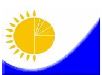 
Мемлекеттік статистика органдары құпиялылығына кепілдік береді

Конфиденциальность гарантируется

органами государственной

статистики
Мемлекеттік статистика органдары құпиялылығына кепілдік береді

Конфиденциальность гарантируется

органами государственной

статистики
Мемлекеттік статистика органдары құпиялылығына кепілдік береді

Конфиденциальность гарантируется

органами государственной

статистики
Жалпымемлекеттік статистикалық байқаудың статистикалық нысаны

Статистическая форма

общегосударственного

статистического наблюдения
Жалпымемлекеттік статистикалық байқаудың статистикалық нысаны

Статистическая форма

общегосударственного

статистического наблюдения
Жалпымемлекеттік статистикалық байқаудың статистикалық нысаны

Статистическая форма

общегосударственного

статистического наблюдения
Аумақтық статистика органына

тапсырылады

Представляется территориальному

органу статистики
Аумақтық статистика органына

тапсырылады

Представляется территориальному

органу статистики
Аумақтық статистика органына

тапсырылады

Представляется территориальному

органу статистики
Статистикалық нысан www.stat.gov.kz сайтында орналастырылған

Статистическая форма размещена на сайте www.stat.gov.kz
Статистикалық нысан www.stat.gov.kz сайтында орналастырылған

Статистическая форма размещена на сайте www.stat.gov.kz
Статистикалық нысан www.stat.gov.kz сайтында орналастырылған

Статистическая форма размещена на сайте www.stat.gov.kz
Мемлекеттік статистиканың тиісті органдарына анық емес бастапқы статистикалық деректерді ұсыну және бастапқы статистикалық деректерді белгіленген мерзімде ұсынбау "Әкімшілік құқық бұзушылық туралы" Қазақстан Республикасы Кодексінің 497-бабында көзделген әкімшілік құқық бұзушылықтар болып табылады.

Представление недостоверных и непредставление первичных статистических данных в соответствующие органы государственной статистики в установленный срок являются административными правонарушениями, предусмотренными статьей 497 Кодекса Республики Казахстан "Об административных правонарушениях".
Мемлекеттік статистиканың тиісті органдарына анық емес бастапқы статистикалық деректерді ұсыну және бастапқы статистикалық деректерді белгіленген мерзімде ұсынбау "Әкімшілік құқық бұзушылық туралы" Қазақстан Республикасы Кодексінің 497-бабында көзделген әкімшілік құқық бұзушылықтар болып табылады.

Представление недостоверных и непредставление первичных статистических данных в соответствующие органы государственной статистики в установленный срок являются административными правонарушениями, предусмотренными статьей 497 Кодекса Республики Казахстан "Об административных правонарушениях".
Мемлекеттік статистиканың тиісті органдарына анық емес бастапқы статистикалық деректерді ұсыну және бастапқы статистикалық деректерді белгіленген мерзімде ұсынбау "Әкімшілік құқық бұзушылық туралы" Қазақстан Республикасы Кодексінің 497-бабында көзделген әкімшілік құқық бұзушылықтар болып табылады.

Представление недостоверных и непредставление первичных статистических данных в соответствующие органы государственной статистики в установленный срок являются административными правонарушениями, предусмотренными статьей 497 Кодекса Республики Казахстан "Об административных правонарушениях".
Мемлекеттік статистиканың тиісті органдарына анық емес бастапқы статистикалық деректерді ұсыну және бастапқы статистикалық деректерді белгіленген мерзімде ұсынбау "Әкімшілік құқық бұзушылық туралы" Қазақстан Республикасы Кодексінің 497-бабында көзделген әкімшілік құқық бұзушылықтар болып табылады.

Представление недостоверных и непредставление первичных статистических данных в соответствующие органы государственной статистики в установленный срок являются административными правонарушениями, предусмотренными статьей 497 Кодекса Республики Казахстан "Об административных правонарушениях".
Мемлекеттік статистиканың тиісті органдарына анық емес бастапқы статистикалық деректерді ұсыну және бастапқы статистикалық деректерді белгіленген мерзімде ұсынбау "Әкімшілік құқық бұзушылық туралы" Қазақстан Республикасы Кодексінің 497-бабында көзделген әкімшілік құқық бұзушылықтар болып табылады.

Представление недостоверных и непредставление первичных статистических данных в соответствующие органы государственной статистики в установленный срок являются административными правонарушениями, предусмотренными статьей 497 Кодекса Республики Казахстан "Об административных правонарушениях".
Мемлекеттік статистиканың тиісті органдарына анық емес бастапқы статистикалық деректерді ұсыну және бастапқы статистикалық деректерді белгіленген мерзімде ұсынбау "Әкімшілік құқық бұзушылық туралы" Қазақстан Республикасы Кодексінің 497-бабында көзделген әкімшілік құқық бұзушылықтар болып табылады.

Представление недостоверных и непредставление первичных статистических данных в соответствующие органы государственной статистики в установленный срок являются административными правонарушениями, предусмотренными статьей 497 Кодекса Республики Казахстан "Об административных правонарушениях".
Мемлекеттік статистиканың тиісті органдарына анық емес бастапқы статистикалық деректерді ұсыну және бастапқы статистикалық деректерді белгіленген мерзімде ұсынбау "Әкімшілік құқық бұзушылық туралы" Қазақстан Республикасы Кодексінің 497-бабында көзделген әкімшілік құқық бұзушылықтар болып табылады.

Представление недостоверных и непредставление первичных статистических данных в соответствующие органы государственной статистики в установленный срок являются административными правонарушениями, предусмотренными статьей 497 Кодекса Республики Казахстан "Об административных правонарушениях".
Мемлекеттік статистиканың тиісті органдарына анық емес бастапқы статистикалық деректерді ұсыну және бастапқы статистикалық деректерді белгіленген мерзімде ұсынбау "Әкімшілік құқық бұзушылық туралы" Қазақстан Республикасы Кодексінің 497-бабында көзделген әкімшілік құқық бұзушылықтар болып табылады.

Представление недостоверных и непредставление первичных статистических данных в соответствующие органы государственной статистики в установленный срок являются административными правонарушениями, предусмотренными статьей 497 Кодекса Республики Казахстан "Об административных правонарушениях".
Статистикалық нысан

коды 1711105

Код статистической формы 1711105
Статистикалық нысан

коды 1711105

Код статистической формы 1711105
Жаңа кәсіпорындарға пікіртерім жүргізу

Опрос новых предприятий
Жаңа кәсіпорындарға пікіртерім жүргізу

Опрос новых предприятий
Жаңа кәсіпорындарға пікіртерім жүргізу

Опрос новых предприятий
Жаңа кәсіпорындарға пікіртерім жүргізу

Опрос новых предприятий
Жаңа кәсіпорындарға пікіртерім жүргізу

Опрос новых предприятий
Жаңа кәсіпорындарға пікіртерім жүргізу

Опрос новых предприятий
1-НП
1-НП
Біржолғы

Единовременная
Біржолғы

Единовременная
Есепті кезең

Отчетный период
Есепті кезең

Отчетный период
ай

месяц
жыл

год
Ақпаратты облыстық, қалалық, аудандық статистика органдарына жаңадан құрылған заңды тұлғалар және (немесе) олардың филиалдары мен өкілдіктері әділет органдарында мемлекеттік тіркеуден өткен күнінен бастап 30 күнтізбелік күн ішінде тапсырады.

Информацию представляют вновь созданные юридические лица и (или) их филиалы и представительства в областной, городской, районный органы статистики, по месту нахождения в течение 30 календарных дней со дня государственной регистрации в органах юстиции.
Ақпаратты облыстық, қалалық, аудандық статистика органдарына жаңадан құрылған заңды тұлғалар және (немесе) олардың филиалдары мен өкілдіктері әділет органдарында мемлекеттік тіркеуден өткен күнінен бастап 30 күнтізбелік күн ішінде тапсырады.

Информацию представляют вновь созданные юридические лица и (или) их филиалы и представительства в областной, городской, районный органы статистики, по месту нахождения в течение 30 календарных дней со дня государственной регистрации в органах юстиции.
Ақпаратты облыстық, қалалық, аудандық статистика органдарына жаңадан құрылған заңды тұлғалар және (немесе) олардың филиалдары мен өкілдіктері әділет органдарында мемлекеттік тіркеуден өткен күнінен бастап 30 күнтізбелік күн ішінде тапсырады.

Информацию представляют вновь созданные юридические лица и (или) их филиалы и представительства в областной, городской, районный органы статистики, по месту нахождения в течение 30 календарных дней со дня государственной регистрации в органах юстиции.
Ақпаратты облыстық, қалалық, аудандық статистика органдарына жаңадан құрылған заңды тұлғалар және (немесе) олардың филиалдары мен өкілдіктері әділет органдарында мемлекеттік тіркеуден өткен күнінен бастап 30 күнтізбелік күн ішінде тапсырады.

Информацию представляют вновь созданные юридические лица и (или) их филиалы и представительства в областной, городской, районный органы статистики, по месту нахождения в течение 30 календарных дней со дня государственной регистрации в органах юстиции.
Ақпаратты облыстық, қалалық, аудандық статистика органдарына жаңадан құрылған заңды тұлғалар және (немесе) олардың филиалдары мен өкілдіктері әділет органдарында мемлекеттік тіркеуден өткен күнінен бастап 30 күнтізбелік күн ішінде тапсырады.

Информацию представляют вновь созданные юридические лица и (или) их филиалы и представительства в областной, городской, районный органы статистики, по месту нахождения в течение 30 календарных дней со дня государственной регистрации в органах юстиции.
Ақпаратты облыстық, қалалық, аудандық статистика органдарына жаңадан құрылған заңды тұлғалар және (немесе) олардың филиалдары мен өкілдіктері әділет органдарында мемлекеттік тіркеуден өткен күнінен бастап 30 күнтізбелік күн ішінде тапсырады.

Информацию представляют вновь созданные юридические лица и (или) их филиалы и представительства в областной, городской, районный органы статистики, по месту нахождения в течение 30 календарных дней со дня государственной регистрации в органах юстиции.
Ақпаратты облыстық, қалалық, аудандық статистика органдарына жаңадан құрылған заңды тұлғалар және (немесе) олардың филиалдары мен өкілдіктері әділет органдарында мемлекеттік тіркеуден өткен күнінен бастап 30 күнтізбелік күн ішінде тапсырады.

Информацию представляют вновь созданные юридические лица и (или) их филиалы и представительства в областной, городской, районный органы статистики, по месту нахождения в течение 30 календарных дней со дня государственной регистрации в органах юстиции.
Ақпаратты облыстық, қалалық, аудандық статистика органдарына жаңадан құрылған заңды тұлғалар және (немесе) олардың филиалдары мен өкілдіктері әділет органдарында мемлекеттік тіркеуден өткен күнінен бастап 30 күнтізбелік күн ішінде тапсырады.

Информацию представляют вновь созданные юридические лица и (или) их филиалы и представительства в областной, городской, районный органы статистики, по месту нахождения в течение 30 календарных дней со дня государственной регистрации в органах юстиции.
БСН коды

код БИН
Почта индексі

Почтовый индекс
Облыс

Область
Қала, аудан (немесе қаланың ауданы)

Город, район (или район города)
Елді мекен (ауыл)

Населенный пункт (село)
Орналасқан жері (көше, даңғыл)

Местонахождение (улица, проспект)
Үйдің және кеңсенің (пәтердің) нөмірі

Номер дома и офиса (квартиры )
Телефон
Факс
Электрондық мекенжайы

Электронный адрес
2. Сіздің кәсіпорныңызда статистика органдарымен өзара іс-қимыл жасау

мәселелері бойынша кімге жүгінуге болады?

 К кому на Вашем предприятии можно обращаться по вопросам взаимодействия с органами

статистики?
Кәсіпорын басшысына

К руководителю предприятия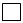 
Өзге тұлғаға (егер "Өзге тұлғаға" белгіленсе Тегі, аты, әкесінің аты (бар болған жағдайда), жеке сәйкестендіру нөмірі (бұдан әрі - ЖСН), телефонын, электрондық мекенжайын толтырыңыз)

К иному лицу (если отмечено "К иному лицу" заполните Фамилию, имя, отчество, индивидуальный идентификационный номер (далее - ИИН), телефон, электронный адрес)
Өзге тұлғаға (егер "Өзге тұлғаға" белгіленсе Тегі, аты, әкесінің аты (бар болған жағдайда), жеке сәйкестендіру нөмірі (бұдан әрі - ЖСН), телефонын, электрондық мекенжайын толтырыңыз)

К иному лицу (если отмечено "К иному лицу" заполните Фамилию, имя, отчество, индивидуальный идентификационный номер (далее - ИИН), телефон, электронный адрес)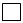 
Тегі, аты, әкесінің аты (бар болған жағдайда)

Фамилия, имя, отчество (при его наличии)
Тегі, аты, әкесінің аты (бар болған жағдайда)

Фамилия, имя, отчество (при его наличии)
Тегі, аты, әкесінің аты (бар болған жағдайда)

Фамилия, имя, отчество (при его наличии)
ЖСН

ИИН
ЖСН

ИИН
ЖСН

ИИН
Телефоны

Телефон
Телефоны

Телефон
Телефоны

Телефон
Электрондық мекенжайы

Электронный адрес
Электрондық мекенжайы

Электронный адрес
Электрондық мекенжайы

Электронный адрес
Тауар өндірісі (қандай тауарлар екенін көрсетіңіз)

Производство товаров (укажите, каких товаров)
Қызмет көрсету (қандай қызметтер екенін көрсетіңіз)

Оказание услуг (укажите, каких услуг)
Сауда (қандай тауарлармен екенін көрсетіңіз, бөлшек немесе көтерме сауда)

Торговля (укажите, торговля какими товарами, оптом или в розницу)
Басқа (нақты не екенін көрсетіңіз)

Другое (укажите, что именно)
Тіркелген сәттегі қызметкерлер саны (адам)

Численность работников на момент регистрации (человек)
Тіркелген сәттен бастап жыл ішінде күтілетін қызметкерлердің тізімдік саны (адам)

Ожидаемую списочную численность работников в течение года с момента регистрации (человек)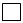 
Жүзеге асырады

 осуществляет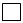 
Жүзеге асырмайды

 не осуществляет
Алғашқы деректерді

жариялауға келісеміз3

Согласны на опубликование

первичных данных 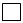 
Алғашқы деректерді

жариялауға келіспейміз3

Не согласны на

опубликование первичных

данных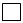 Приложение 2 к приказу
Председателя Комитета по статистике
Министерства Национальной экономики
Республики Казахстан
от 30 ноября 2016 года № 291
Приложение 2 к приказу
Председателя Комитета по статистике
Министерства Национальной экономики
Республики Казахстан
от 6 октября 2015 года № 151Приложение 3 к приказу
Председателя Комитета по статистике
Министерства Национальной экономики
Республики Казахстан
от 30 ноября 2016 года № 291
Приложение 3 к приказу
Председателя Комитета по статистике
Министерства Национальной экономики
Республики Казахстан
от 6 октября 2016 года № 151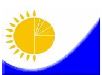 
Мемлекеттік статистика органдары құпиялылығына кепілдік береді

Конфиденциальность

гарантируется органами

государственной статистики
Мемлекеттік статистика органдары құпиялылығына кепілдік береді

Конфиденциальность

гарантируется органами

государственной статистики
Мемлекеттік статистика органдары құпиялылығына кепілдік береді

Конфиденциальность

гарантируется органами

государственной статистики
Мемлекеттік статистика органдары құпиялылығына кепілдік береді

Конфиденциальность

гарантируется органами

государственной статистики
Жалпымемлекеттік статистикалық байқаудың статистикалық нысаны

Статистическая форма

общегосударственного

статистического наблюдения
Жалпымемлекеттік статистикалық байқаудың статистикалық нысаны

Статистическая форма

общегосударственного

статистического наблюдения
Жалпымемлекеттік статистикалық байқаудың статистикалық нысаны

Статистическая форма

общегосударственного

статистического наблюдения
Жалпымемлекеттік статистикалық байқаудың статистикалық нысаны

Статистическая форма

общегосударственного

статистического наблюдения
Аумақтық статистика

органына тапсырылады

Представляется

территориальному органу

статистики
Аумақтық статистика

органына тапсырылады

Представляется

территориальному органу

статистики
Аумақтық статистика

органына тапсырылады

Представляется

территориальному органу

статистики
Статистикалық нысан www.stat.gov.kz сайтында орналастырылған

Статистическая форма размещена на сайте www.stat.gov.kz
Статистикалық нысан www.stat.gov.kz сайтында орналастырылған

Статистическая форма размещена на сайте www.stat.gov.kz
Статистикалық нысан www.stat.gov.kz сайтында орналастырылған

Статистическая форма размещена на сайте www.stat.gov.kz
Мемлекеттік статистиканың тиісті органдарына анық емес бастапқы статистикалық деректерді ұсыну және бастапқы статистикалық деректерді белгіленген мерзімде ұсынбау "Әкімшілік құқық бұзушылық туралы" Қазақстан Республикасы Кодексінің 497-бабында көзделген әкімшілік құқық бұзушылықтар болып табылады.

Представление недостоверных и непредставление первичных статистических данных в соответствующие органы государственной статистики в установленный срок являются административными правонарушениями, предусмотренными статьей 497 Кодекса Республики Казахстан "Об административных правонарушениях".
Мемлекеттік статистиканың тиісті органдарына анық емес бастапқы статистикалық деректерді ұсыну және бастапқы статистикалық деректерді белгіленген мерзімде ұсынбау "Әкімшілік құқық бұзушылық туралы" Қазақстан Республикасы Кодексінің 497-бабында көзделген әкімшілік құқық бұзушылықтар болып табылады.

Представление недостоверных и непредставление первичных статистических данных в соответствующие органы государственной статистики в установленный срок являются административными правонарушениями, предусмотренными статьей 497 Кодекса Республики Казахстан "Об административных правонарушениях".
Мемлекеттік статистиканың тиісті органдарына анық емес бастапқы статистикалық деректерді ұсыну және бастапқы статистикалық деректерді белгіленген мерзімде ұсынбау "Әкімшілік құқық бұзушылық туралы" Қазақстан Республикасы Кодексінің 497-бабында көзделген әкімшілік құқық бұзушылықтар болып табылады.

Представление недостоверных и непредставление первичных статистических данных в соответствующие органы государственной статистики в установленный срок являются административными правонарушениями, предусмотренными статьей 497 Кодекса Республики Казахстан "Об административных правонарушениях".
Мемлекеттік статистиканың тиісті органдарына анық емес бастапқы статистикалық деректерді ұсыну және бастапқы статистикалық деректерді белгіленген мерзімде ұсынбау "Әкімшілік құқық бұзушылық туралы" Қазақстан Республикасы Кодексінің 497-бабында көзделген әкімшілік құқық бұзушылықтар болып табылады.

Представление недостоверных и непредставление первичных статистических данных в соответствующие органы государственной статистики в установленный срок являются административными правонарушениями, предусмотренными статьей 497 Кодекса Республики Казахстан "Об административных правонарушениях".
Мемлекеттік статистиканың тиісті органдарына анық емес бастапқы статистикалық деректерді ұсыну және бастапқы статистикалық деректерді белгіленген мерзімде ұсынбау "Әкімшілік құқық бұзушылық туралы" Қазақстан Республикасы Кодексінің 497-бабында көзделген әкімшілік құқық бұзушылықтар болып табылады.

Представление недостоверных и непредставление первичных статистических данных в соответствующие органы государственной статистики в установленный срок являются административными правонарушениями, предусмотренными статьей 497 Кодекса Республики Казахстан "Об административных правонарушениях".
Мемлекеттік статистиканың тиісті органдарына анық емес бастапқы статистикалық деректерді ұсыну және бастапқы статистикалық деректерді белгіленген мерзімде ұсынбау "Әкімшілік құқық бұзушылық туралы" Қазақстан Республикасы Кодексінің 497-бабында көзделген әкімшілік құқық бұзушылықтар болып табылады.

Представление недостоверных и непредставление первичных статистических данных в соответствующие органы государственной статистики в установленный срок являются административными правонарушениями, предусмотренными статьей 497 Кодекса Республики Казахстан "Об административных правонарушениях".
Мемлекеттік статистиканың тиісті органдарына анық емес бастапқы статистикалық деректерді ұсыну және бастапқы статистикалық деректерді белгіленген мерзімде ұсынбау "Әкімшілік құқық бұзушылық туралы" Қазақстан Республикасы Кодексінің 497-бабында көзделген әкімшілік құқық бұзушылықтар болып табылады.

Представление недостоверных и непредставление первичных статистических данных в соответствующие органы государственной статистики в установленный срок являются административными правонарушениями, предусмотренными статьей 497 Кодекса Республики Казахстан "Об административных правонарушениях".
Мемлекеттік статистиканың тиісті органдарына анық емес бастапқы статистикалық деректерді ұсыну және бастапқы статистикалық деректерді белгіленген мерзімде ұсынбау "Әкімшілік құқық бұзушылық туралы" Қазақстан Республикасы Кодексінің 497-бабында көзделген әкімшілік құқық бұзушылықтар болып табылады.

Представление недостоверных и непредставление первичных статистических данных в соответствующие органы государственной статистики в установленный срок являются административными правонарушениями, предусмотренными статьей 497 Кодекса Республики Казахстан "Об административных правонарушениях".
Статистикалық нысан коды 131111001

Код статистической формы 131111001
Статистикалық нысан коды 131111001

Код статистической формы 131111001
Экономикалық қызмет түрлері туралы есеп

Отчет о видах экономической деятельности
Экономикалық қызмет түрлері туралы есеп

Отчет о видах экономической деятельности
Экономикалық қызмет түрлері туралы есеп

Отчет о видах экономической деятельности
Экономикалық қызмет түрлері туралы есеп

Отчет о видах экономической деятельности
Экономикалық қызмет түрлері туралы есеп

Отчет о видах экономической деятельности
Экономикалық қызмет түрлері туралы есеп

Отчет о видах экономической деятельности
1-СР
1-СР
Жылына бір рет

Один раз в год
Жылына бір рет

Один раз в год
Есепті кезең

Отчетный период
қантар-қырқүйек

январь-сентябрь
қантар-қырқүйек

январь-сентябрь
жыл

года
Есептік кезеңде тіркелген, ағымдағы жылдың 1-3 тоқсандарында 2-ШК "Шағын

кәсіпорынның қызметі туралы есеп" статистикалық нысанын тапсырғандарды

қоспағанда, қызметкерлерінің саны 100 адамнан аспайтын, кәсіпкерлік

қызметпен айналысатын заңды тұлғалар тапсырады.

Представляют юридические лица, занимающиеся предпринимательской деятельностью с численностью работников не более 100 человек, за исключением, представивших статистическую форму "Отчет о деятельности малого предприятия" 2-МП в 1-3 квартале текущего года, а так же зарегистрированных в отчетном периоде.

Тапсыру мерзімі – есепті кезеңнен кейінгі 31-ші қазанды (қоса алғанда) дейін.

Срок представления – до 31 октября (включительно) после отчетного периода.
Есептік кезеңде тіркелген, ағымдағы жылдың 1-3 тоқсандарында 2-ШК "Шағын

кәсіпорынның қызметі туралы есеп" статистикалық нысанын тапсырғандарды

қоспағанда, қызметкерлерінің саны 100 адамнан аспайтын, кәсіпкерлік

қызметпен айналысатын заңды тұлғалар тапсырады.

Представляют юридические лица, занимающиеся предпринимательской деятельностью с численностью работников не более 100 человек, за исключением, представивших статистическую форму "Отчет о деятельности малого предприятия" 2-МП в 1-3 квартале текущего года, а так же зарегистрированных в отчетном периоде.

Тапсыру мерзімі – есепті кезеңнен кейінгі 31-ші қазанды (қоса алғанда) дейін.

Срок представления – до 31 октября (включительно) после отчетного периода.
Есептік кезеңде тіркелген, ағымдағы жылдың 1-3 тоқсандарында 2-ШК "Шағын

кәсіпорынның қызметі туралы есеп" статистикалық нысанын тапсырғандарды

қоспағанда, қызметкерлерінің саны 100 адамнан аспайтын, кәсіпкерлік

қызметпен айналысатын заңды тұлғалар тапсырады.

Представляют юридические лица, занимающиеся предпринимательской деятельностью с численностью работников не более 100 человек, за исключением, представивших статистическую форму "Отчет о деятельности малого предприятия" 2-МП в 1-3 квартале текущего года, а так же зарегистрированных в отчетном периоде.

Тапсыру мерзімі – есепті кезеңнен кейінгі 31-ші қазанды (қоса алғанда) дейін.

Срок представления – до 31 октября (включительно) после отчетного периода.
Есептік кезеңде тіркелген, ағымдағы жылдың 1-3 тоқсандарында 2-ШК "Шағын

кәсіпорынның қызметі туралы есеп" статистикалық нысанын тапсырғандарды

қоспағанда, қызметкерлерінің саны 100 адамнан аспайтын, кәсіпкерлік

қызметпен айналысатын заңды тұлғалар тапсырады.

Представляют юридические лица, занимающиеся предпринимательской деятельностью с численностью работников не более 100 человек, за исключением, представивших статистическую форму "Отчет о деятельности малого предприятия" 2-МП в 1-3 квартале текущего года, а так же зарегистрированных в отчетном периоде.

Тапсыру мерзімі – есепті кезеңнен кейінгі 31-ші қазанды (қоса алғанда) дейін.

Срок представления – до 31 октября (включительно) после отчетного периода.
Есептік кезеңде тіркелген, ағымдағы жылдың 1-3 тоқсандарында 2-ШК "Шағын

кәсіпорынның қызметі туралы есеп" статистикалық нысанын тапсырғандарды

қоспағанда, қызметкерлерінің саны 100 адамнан аспайтын, кәсіпкерлік

қызметпен айналысатын заңды тұлғалар тапсырады.

Представляют юридические лица, занимающиеся предпринимательской деятельностью с численностью работников не более 100 человек, за исключением, представивших статистическую форму "Отчет о деятельности малого предприятия" 2-МП в 1-3 квартале текущего года, а так же зарегистрированных в отчетном периоде.

Тапсыру мерзімі – есепті кезеңнен кейінгі 31-ші қазанды (қоса алғанда) дейін.

Срок представления – до 31 октября (включительно) после отчетного периода.
Есептік кезеңде тіркелген, ағымдағы жылдың 1-3 тоқсандарында 2-ШК "Шағын

кәсіпорынның қызметі туралы есеп" статистикалық нысанын тапсырғандарды

қоспағанда, қызметкерлерінің саны 100 адамнан аспайтын, кәсіпкерлік

қызметпен айналысатын заңды тұлғалар тапсырады.

Представляют юридические лица, занимающиеся предпринимательской деятельностью с численностью работников не более 100 человек, за исключением, представивших статистическую форму "Отчет о деятельности малого предприятия" 2-МП в 1-3 квартале текущего года, а так же зарегистрированных в отчетном периоде.

Тапсыру мерзімі – есепті кезеңнен кейінгі 31-ші қазанды (қоса алғанда) дейін.

Срок представления – до 31 октября (включительно) после отчетного периода.
Есептік кезеңде тіркелген, ағымдағы жылдың 1-3 тоқсандарында 2-ШК "Шағын

кәсіпорынның қызметі туралы есеп" статистикалық нысанын тапсырғандарды

қоспағанда, қызметкерлерінің саны 100 адамнан аспайтын, кәсіпкерлік

қызметпен айналысатын заңды тұлғалар тапсырады.

Представляют юридические лица, занимающиеся предпринимательской деятельностью с численностью работников не более 100 человек, за исключением, представивших статистическую форму "Отчет о деятельности малого предприятия" 2-МП в 1-3 квартале текущего года, а так же зарегистрированных в отчетном периоде.

Тапсыру мерзімі – есепті кезеңнен кейінгі 31-ші қазанды (қоса алғанда) дейін.

Срок представления – до 31 октября (включительно) после отчетного периода.
Есептік кезеңде тіркелген, ағымдағы жылдың 1-3 тоқсандарында 2-ШК "Шағын

кәсіпорынның қызметі туралы есеп" статистикалық нысанын тапсырғандарды

қоспағанда, қызметкерлерінің саны 100 адамнан аспайтын, кәсіпкерлік

қызметпен айналысатын заңды тұлғалар тапсырады.

Представляют юридические лица, занимающиеся предпринимательской деятельностью с численностью работников не более 100 человек, за исключением, представивших статистическую форму "Отчет о деятельности малого предприятия" 2-МП в 1-3 квартале текущего года, а так же зарегистрированных в отчетном периоде.

Тапсыру мерзімі – есепті кезеңнен кейінгі 31-ші қазанды (қоса алғанда) дейін.

Срок представления – до 31 октября (включительно) после отчетного периода.
БСН коды

код БИН
БСН коды

код БИН
1. Есепті кезеңдегі қызметкерлердің орташа алғандағы

 тізімдік санын көрсетіңіз, адам

 Укажите списочную численность работников в среднем за отчетный период, человек
1. Есепті кезеңдегі қызметкерлердің орташа алғандағы

 тізімдік санын көрсетіңіз, адам

 Укажите списочную численность работников в среднем за отчетный период, человек
1. Есепті кезеңдегі қызметкерлердің орташа алғандағы

 тізімдік санын көрсетіңіз, адам

 Укажите списочную численность работников в среднем за отчетный период, человек
1. Есепті кезеңдегі қызметкерлердің орташа алғандағы

 тізімдік санын көрсетіңіз, адам

 Укажите списочную численность работников в среднем за отчетный период, человек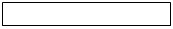 
2. Сіздің кәсіпорныңыз есепті кезеңде қандай да бір

 экономикалық қызмет түрін жүзеге асырды ма (өндірілген өнім, өткізілген тауар, көрсетілген қызметтер және басқа жүзеге асырылғанын)("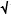 " белгісімен белгіленеді)

 В отчетном периоде осуществляло ли Ваше предприятие какую-либо экономическую деятельность (то есть, осуществляло производство продукции, реализацию товаров, оказание услуг и другое)(отмечается знаком 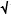 )


2. Сіздің кәсіпорныңыз есепті кезеңде қандай да бір

 экономикалық қызмет түрін жүзеге асырды ма (өндірілген өнім, өткізілген тауар, көрсетілген қызметтер және басқа жүзеге асырылғанын)("" белгісімен белгіленеді)

 В отчетном периоде осуществляло ли Ваше предприятие какую-либо экономическую деятельность (то есть, осуществляло производство продукции, реализацию товаров, оказание услуг и другое)(отмечается знаком )


2. Сіздің кәсіпорныңыз есепті кезеңде қандай да бір

 экономикалық қызмет түрін жүзеге асырды ма (өндірілген өнім, өткізілген тауар, көрсетілген қызметтер және басқа жүзеге асырылғанын)("" белгісімен белгіленеді)

 В отчетном периоде осуществляло ли Ваше предприятие какую-либо экономическую деятельность (то есть, осуществляло производство продукции, реализацию товаров, оказание услуг и другое)(отмечается знаком )


2. Сіздің кәсіпорныңыз есепті кезеңде қандай да бір

 экономикалық қызмет түрін жүзеге асырды ма (өндірілген өнім, өткізілген тауар, көрсетілген қызметтер және басқа жүзеге асырылғанын)("" белгісімен белгіленеді)

 В отчетном периоде осуществляло ли Ваше предприятие какую-либо экономическую деятельность (то есть, осуществляло производство продукции, реализацию товаров, оказание услуг и другое)(отмечается знаком )


2.1. жүзеге асырды

 осуществляло
2.1. жүзеге асырды

 осуществляло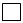 
2.2. жүзеге асырған жоқ

 не осуществляло
2.2. жүзеге асырған жоқ

 не осуществляло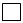 
Егер Сіз 2.1. тармақты толтырсаңыз, онда 3-тармаққа көшіңіз

Если Вы заполнили пункт 2.1., то переходите к пункту 3
Егер Сіз 2.1. тармақты толтырсаңыз, онда 3-тармаққа көшіңіз

Если Вы заполнили пункт 2.1., то переходите к пункту 3
Егер Сіз 2.1. тармақты толтырсаңыз, онда 3-тармаққа көшіңіз

Если Вы заполнили пункт 2.1., то переходите к пункту 3
Егер Сіз 2.1. тармақты толтырсаңыз, онда 3-тармаққа көшіңіз

Если Вы заполнили пункт 2.1., то переходите к пункту 3
Егер Сіз 2.1. тармақты толтырсаңыз, онда 3-тармаққа көшіңіз

Если Вы заполнили пункт 2.1., то переходите к пункту 3
Егер Сіз 2.1. тармақты толтырсаңыз, онда 3-тармаққа көшіңіз

Если Вы заполнили пункт 2.1., то переходите к пункту 3
3. Егер Сіздің кәсіпорныңыз қандай да бір экономикалық қызмет түрін (өндірілген(өткізілген)тауар және (немесе) қызметтерді көрсетуді) жүзеге

асырған болса, онда кестені толтырыңыз

Если Ваше предприятие осуществляло какую-либо экономическую деятельность (производство(реализацию)товаров и (или) оказание услуг), то заполните таблицу
3. Егер Сіздің кәсіпорныңыз қандай да бір экономикалық қызмет түрін (өндірілген(өткізілген)тауар және (немесе) қызметтерді көрсетуді) жүзеге

асырған болса, онда кестені толтырыңыз

Если Ваше предприятие осуществляло какую-либо экономическую деятельность (производство(реализацию)товаров и (или) оказание услуг), то заполните таблицу
3. Егер Сіздің кәсіпорныңыз қандай да бір экономикалық қызмет түрін (өндірілген(өткізілген)тауар және (немесе) қызметтерді көрсетуді) жүзеге

асырған болса, онда кестені толтырыңыз

Если Ваше предприятие осуществляло какую-либо экономическую деятельность (производство(реализацию)товаров и (или) оказание услуг), то заполните таблицу
3. Егер Сіздің кәсіпорныңыз қандай да бір экономикалық қызмет түрін (өндірілген(өткізілген)тауар және (немесе) қызметтерді көрсетуді) жүзеге

асырған болса, онда кестені толтырыңыз

Если Ваше предприятие осуществляло какую-либо экономическую деятельность (производство(реализацию)товаров и (или) оказание услуг), то заполните таблицу
3. Егер Сіздің кәсіпорныңыз қандай да бір экономикалық қызмет түрін (өндірілген(өткізілген)тауар және (немесе) қызметтерді көрсетуді) жүзеге

асырған болса, онда кестені толтырыңыз

Если Ваше предприятие осуществляло какую-либо экономическую деятельность (производство(реализацию)товаров и (или) оказание услуг), то заполните таблицу
3. Егер Сіздің кәсіпорныңыз қандай да бір экономикалық қызмет түрін (өндірілген(өткізілген)тауар және (немесе) қызметтерді көрсетуді) жүзеге

асырған болса, онда кестені толтырыңыз

Если Ваше предприятие осуществляло какую-либо экономическую деятельность (производство(реализацию)товаров и (или) оказание услуг), то заполните таблицу
Р/с №

№ п/п
Экономикалық қызмет

түрінің атауы

Наименование вида

экономической деятельности
Экономикалық қызмет

түрінің атауы

Наименование вида

экономической деятельности
Экономикалық қызмет түрлерінің жалпы жіктеуіш коды (комитеттің ресми сайтында орналастырылған www. stat.gov.kz >>Жіктеуіштер>>Статистикалық жіктелімдер) Экономикалық қызмет түрлерінің номенклатурасына сәйкес толтырылады

Код Общего классификатора видов экономической деятельности (заполняется в соответствии с номенклатурой видов экономической деятельности, которая размещена на официальном сайте комитета (www. stat.gov.kz >>Классификаторы>> Статистические классификации)
Есепті кезеңде

өндірілген өнім,

өткізілген тауар

мен көрсетілген

қызметтер көлемін

көрсетіңіз,

мың теңге 

Укажите объем

произведенной

продукции,

реализованных

товаров и оказанных

услуг за отчетный

период, тысяч тенге
Есепті кезеңде

өндірілген өнім,

өткізілген тауар

мен көрсетілген

қызметтер көлемін

көрсетіңіз,

мың теңге 

Укажите объем

произведенной

продукции,

реализованных

товаров и оказанных

услуг за отчетный

период, тысяч тенге
А
В
В
1
2
2
1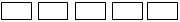 
2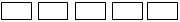 
3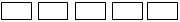 
4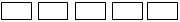 
5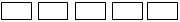 
6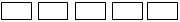 
7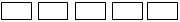 
Алғашқы деректерді

жариялауға келісеміз2

Согласны на опубликование

первичных данных 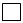 
Алғашқы деректерді

жариялауға келіспейміз2

Не согласны на опубликование первичных данных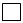 Приложение 4 к приказу
Председателя Комитета по статистике
Министерства Национальной экономики
Республики Казахстан
от 30 ноября 2016 года № 291
Приложение 4 к приказу
Председателя Комитета по статистике
Министерства Национальной экономики
Республики Казахстан
от 6 октября 2015 года № 151